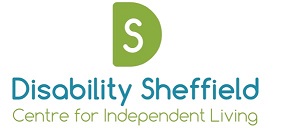 The Circle33 Rockingham LaneSheffieldS1 4FWT:  0114 2536750	E:  info@disabilitysheffield.org.ukW: www.disabilitysheffield.org.ukEmployment application formAll applicants should complete the application form in full and use black ink or type to complete the form. Completed forms should be returned to: stephen.bonner@disabilitysheffield.org.ukPersonal detailsPlease ensure you have completed our equal opportunities monitoring form, which can be accessed via this link. Education and trainingPlease provide appropriate details of your education and professional qualifications and training.Current and previous employmentPlease start with your current or most recent employment, including details of any relevant unpaid work or volunteering experience.Please add additional rows if requiredSupporting statementPlease outline your relevant experience, gained both in and out of work, which demonstrate how you meet the required essential skills shown on the person specification. Supporting statements should be no longer than 2 pages long. CV’s will not be accepted.ReferencesPlease provide the names of two referees, one of which must be your current or most recent employer. Please give all addresses in full if known and provide email details if possible. References will only be requested for the successful candidate/s once you have received a conditional offer. Do you agree to us approaching your referees at that time?	 Yes	 NoAny offer of employment will be subject to the receipt of references, and to the completion of other pre-employment checks including DBS if appropriate, which are satisfactory to Disability Sheffield All candidates invited to interview will be asked to demonstrate their entitlement to work in the UKAre you a European Economic Area / EU citizen?				 Yes	 NoIf not, will you need a certificate of sponsorship to do this job?		 Yes	 NoPlease ensure you have completed our equal opportunities monitoring form, which can be accessed via this link.Completed forms should be returned to: stephen.bonner@disabilitysheffield.org.ukOr posted to:Stephen BonnerDisability SheffieldThe Circle33 Rockingham LaneSheffield S1 4FWBy the closing date shown at the top of this form.Application for the post of: Finance CoordinatorClosing date:17th July 2023Interview date:w/c 24th July 2023SurnameForenameEmail addressAddressPost codeMain contact phone numberEstablishmentSubjects and qualificationClass of awardEmployers name, city and nature of businessJob title and brief description of dutiesFull-time or part-timeDatesfrom / toNotice period required / reason for leavingCurrent / most recent employerCurrent / most recent employerNameOrganisation and position heldAddressPost codeEmail addressTelephone numberSecond refereeSecond refereeNameOrganisation and position held or relationship to youAddressPost codeEmail addressTelephone numberDisabilityDisability Sheffield has a policy of shortlisting and interviewing all disabled applicants who meet the minimum requirements for their jobsDefinition of Disability: The Equality Act 2010 defines disability as 'A physical or mental impairment, which has a substantial and long term adverse effect on a person’s ability to carry out normal day to day activities.’ Long term in this context means likely to last longer than 12 months or likely to recur. Please note that cancer, HIV and multiple sclerosis are covered by the Act from the point of diagnosis.Do you consider yourself to have a disability as defined above?	 Yes			No	 		Prefer not to say	DeclarationI declare that, to the best of my knowledge, the information given in this application is correct. I understand that deliberate omissions and incorrect statements could lead to my application being rejected or to my dismissal.Signature:Date:If you are sending this form to Disability Sheffield by email then you should note that, in the absence of this signature, the emailing of this application constitutes your personal certification that the details are correct.